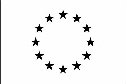 Franca RinaldiProfessore associato Informazioni personaliLuogo e data di nascita: Tricesimo (UD), 17/11/1958Cittadinanza: Italiana Indirizzo: via delle Scienze 206, 33100 Udine: franca.rinaldi@uniud.itTel. +39 0432558428│ Fax +39 0432558400Esperienza lavorativa2002 - oggiUNIVERSITÀ DEGLI STUDI DI UDINE Professore Associato di Ricerca Operativa MAT091990 – 2002   
UNIVERSITÀ DEGLI STUDI DI UDINE Ricercatore di Ricerca Operativa MAT09Dal 1984 al 1986 e nel 1990Insegnante di Matematica nella Scuola Media SuperioreIstruzione e Formazione1990 Università di Trieste
Dottorato di Ricerca in “Matematica applicata ai problemi economici”.
1984 Università di Padova
Laurea in Matematica.Capacità e competenze personaliAttività di ricercaL’attività di ricerca si è svolta nei seguenti ambiti tematici:- Teoria dei gruppi- Teoria dei sistemi dinamici non lineari in tempo discreto- Problemi di controllo per reti di produzione e distribuzione- Ottimizzazione combinatoria: studio di modelli e algoritmi per problemi di disegno di reti, schedulazione,   cutting stock, riordinamento di treni, ottimizzazione su grafi- Teoria delle reti: misure di centralità e problemi di identificazione di strutture core-peripheryAutorizzo il trattamento dei miei dati personali ai sensi dell’art. 13 D. Lgs. 30 giugno 2003 n°196 – “Codice in materia di protezione dei dati personali” e dell’art. 13 GDPR 679/16 – “Regolamento europeo sulla protezione dei dati personali"Data, 27 aprile 2023MadrelinguaItalianoIngleseLivello medio